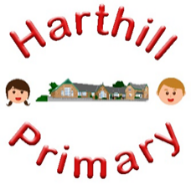 Our curriculum enables children to: Understand concepts, themes and genresAcquire and apply knowledge and skill Develop vocabulary So that they: develop a strong sense of belonging with a good understanding of the wider world. be inspired to raise their ambition.grow resilience as determined and independent individuals.show kindness, respect and tolerance. PHYSICAL EDUCATION AT HARTHILL 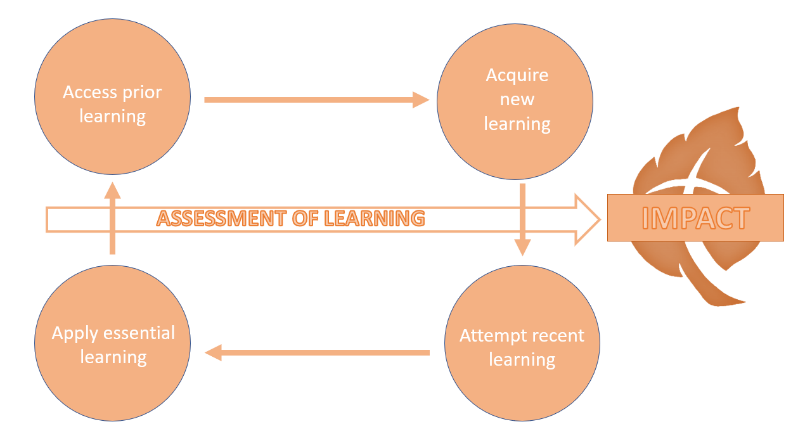 Intent: Through our PE curriculum children will access, acquire, attempt and apply disciplinary (skill-based) knowledge whilst building on their vocabulary. They will master basic movements, learn the rules to specific sports and associated vocabulary as well as mastering the skills to work together as a team. In KS2, children learn through Sports Education, where they develop the skills of leadership, coaching, referring and managing resources needed to succeed as a team. Our PE curriculum has been designed with our children in mind to ensure it:Provides opportunities for pupils to become physically confident in a way which supports their health and fitnessEncourages children to find a physical activity they enjoy for future mental and physical health benefitsBroadens pupil understanding and experiences of the world Meets the needs of all pupils and ensures all children can access the curriculum, including those with disabilities Raises ambition through acquired disciplinary knowledge and opportunities for applicationPromotes diversity as well as British ValuesChallenges pupils and promotes resilience Implementation: Through our PE curriculum children will: -be taught new knowledge through the implementation of the PE progression maps-explore key concepts through the new knowledge -make links and group disciplinary knowledge to develop schemas with reference to physical activity and sport-build vocabulary as a result of direct teaching- regularly retrieve learning to develop ability -practice the skills (disciplinary knowledge) of being a sportspersonImpact:The impact of our PE curriculum is demonstrated in the following ways: -what children say (pupil questioning, explanations, discussion contributions, verbal retrieval) -what children do (skill demonstration, applying rules of a sport and teamwork) 